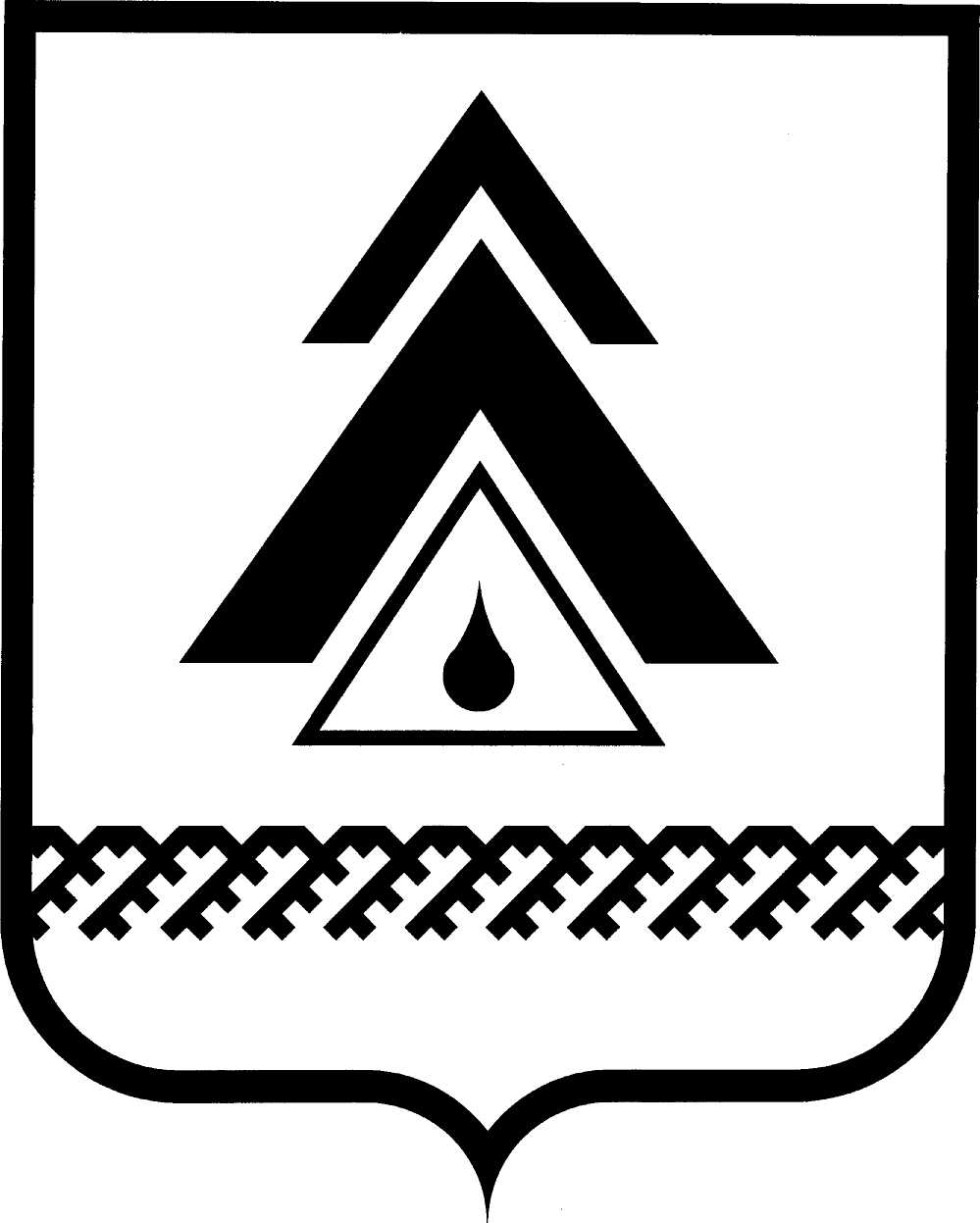 ДУМА НИЖНЕВАРТОВСКОГО РАЙОНАХанты-Мансийского автономного округа - ЮгрыРЕШЕНИЕОб утверждении Порядка формирования, ведения, опубликования перечня муниципального имущества Нижневартовского района, свободного от прав третьих лиц  (за исключением имущественных прав субъектов малого и среднего предпринимательства), а также порядка и условий предоставления его в аренду.В соответствии с Федеральными законами от 24.07.2007 № 209-ФЗ «О развитии малого и среднего предпринимательства в Российской Федерации», от 26.07.2006 № 135-ФЗ «О защите конкуренции», руководствуясь постановлением Правительства Российской Федерации от 21.08.2010 № 645 «Об имущественной поддержке субъектов малого и среднего предпринимательства при предоставлении федерального имущества», Уставом района:Дума района РЕШИЛА:1. Утвердить Порядок формирования, ведения, опубликования перечня муниципального имущества Нижневартовского района, свободного от прав третьих лиц  (за исключением имущественных прав субъектов малого и среднего предпринимательства), а также порядка и условий предоставления его в аренду.2. Признать утратившим силу:решение Думы района от 12.07.2010 № 76 «Об утверждении Положения о порядке формирования, ведения, опубликования перечня муниципального имущества и порядке его предоставления во владение и (или) в пользование субъектам малого и среднего предпринимательства и организациям, образующим инфраструктуру поддержки субъектов малого и среднего предпринимательства»;решение Думы района от 03.04.2015 № 16 «О внесении изменений в приложение к решению Думы района от 12.07.2010 № 76 «Об утверждении Положения о порядке формирования, ведения, опубликования перечня муниципального имущества и порядке его предоставления во владение и (или) в пользование субъектам малого и среднего предпринимательства и организациям, образующим инфраструктуру поддержки субъектов малого и среднего предпринимательства».3. Решение вступает в силу после его официального опубликования (обнародования).4. Контроль за выполнением решения возложить на постоянную комиссию по бюджету, налогам, финансам и социально-экономическим вопросам Думы района (Е.Г. Поль).Председатель Думы района                                                                С.В. СубботинаПриложение к решению Думы районаот ______________ № _____ПОРЯДОКформирования, ведения, опубликования перечня муниципального имущества Нижневартовского района, свободного от прав третьих лиц  (за исключением имущественных прав субъектов малого и среднего предпринимательства), а также порядка и условий предоставления его в аренду (далее - Порядок).Общие положения1.1. Настоящий Порядок устанавливает правила формирования, ведения, опубликования Перечня муниципального имущества Нижневартовского района, свободного от прав третьих лиц (за исключением имущественных прав субъектов малого и среднего предпринимательства), предусмотренного частью 4 статьи 18 Федерального закона «О развитии малого и среднего предпринимательства в Российской Федерации» (далее – Перечень), с ежегодным - до 1 ноября текущего года дополнением таких перечней муниципальным имуществом.1.2. Муниципальное имущество, включенное в указанные перечни, используется в целях предоставления его во владение и (или) в пользование на долгосрочной основе субъектам малого и среднего предпринимательства и организациям, образующим инфраструктуру поддержки субъектов малого и среднего предпринимательства.1.3. В Перечень может быть включено как движимое, так и недвижимое муниципальное имущество Нижневартовского района, свободное от прав третьих лиц (за исключением имущественных прав субъектов малого и среднего предпринимательства), в том числе здания, строения, сооружения, нежилые помещения, оборудование, машины, механизмы, установки, транспортные средства, инвентарь, инструменты.1.4. Включенное в Перечень имущество может быть использовано только в целях предоставления его во владение и (или) пользование субъектам малого и среднего предпринимательства и организациям, образующим инфраструктуру поддержки субъектов малого и среднего предпринимательства, в том числе на льготных условиях, и не подлежит отчуждению в частную собственность, в том числе в собственность субъектов, арендующих это имущество.Порядок формирования и ведения Перечня2.1. Перечень и вносимые в него изменения утверждаются постановлением администрации Нижневартовского района.2.2. Перечень ведется от имени муниципального образования Нижневартовский район муниципальным бюджетным учреждением Нижневартовского района «Управление имущественными и земельными ресурсами» (далее – Учреждение) в электронной форме.2.3. В Перечень вносятся сведения о муниципальном имуществе, соответствующем следующим критериям:а) муниципальное имущество свободно от прав третьих лиц (за исключением имущественных прав субъектов малого и среднего предпринимательства);б) муниципальное имущество не ограничено в обороте;в) муниципальное имущество не является объектом религиозного назначения;г) муниципальное имущество не является объектом незавершенного строительства;д) в отношении муниципального имущества не принято решение о предоставлении его иным лицам;е) муниципальное имущество не включено в прогнозный план (программу) приватизации имущества, находящегося в муниципальной собственности;ж) муниципальное имущество не признано аварийным и подлежащим сносу или реконструкции.2.4. Внесение сведений о муниципальном имуществе в Перечень (в том числе ежегодное дополнение), а также исключение сведений о муниципальном  имуществе из перечня осуществляются на основе предложений органов местного самоуправления, организаций, образующих инфраструктуру поддержки субъектов малого и среднего предпринимательства, а также субъектов малого и среднего предпринимательства.Внесение в Перечень изменений, не предусматривающих исключения из перечня муниципального имущества, осуществляется не позднее 10 рабочих дней с даты внесения соответствующих изменений в реестр муниципального имущества.2.5. Рассмотрение предложения, указанного в пункте 2.4 настоящего Порядка, осуществляется в течение 30 календарных дней с даты его поступления. По результатам рассмотрения предложения принимается одно из следующих решений:а) о включении сведений о муниципальном имуществе, в отношении которого поступило предложение, в Перечень с учетом критериев, установленных пунктом 2.3. настоящего Порядка;б) об исключении сведений о муниципальном имуществе, в отношении которого поступило предложение, из перечня с учетом положений пунктов 2.7. и 2.8. настоящего Порядка;в) об отказе в учете предложения.2.6. В случае принятия решения об отказе в учете предложения, указанного в пункте 2.4. настоящего Порядка, лицу, представившему предложение, направляется мотивированный ответ о невозможности включения сведений о муниципальном имуществе в Перечень или исключения сведений о муниципальном имуществе из перечня.2.7. Уполномоченный орган вправе исключить сведения о муниципальном имуществе из перечня, если в течение 2 лет со дня включения сведений о муниципальном имуществе в Перечень в отношении такого имущества от субъектов малого и среднего предпринимательства или организаций, образующих инфраструктуру поддержки субъектов малого и среднего предпринимательства, не поступило:а) ни одной заявки на участие в аукционе (конкурсе) на право заключения договора, предусматривающего переход прав владения и (или) пользования в отношении муниципального имущества;б) ни одного заявления о предоставлении муниципального имущества, в отношении которого заключение указанного договора может быть осуществлено без проведения аукциона (конкурса) в случаях, предусмотренных Федеральным законом от 26.07.2006 № 135-ФЗ «О защите конкуренции».2.8. Исключение сведения о муниципальном имуществе из перечня осуществляется в одном из следующих случаев:а) в отношении муниципального имущества в установленном законодательством Российской Федерации порядке принято решение о его использовании для муниципальных нужд либо для иных целей;б) право муниципальной собственности на имущество прекращено по решению суда или в ином установленном законом порядке.2.9. Сведения о муниципальном имуществе вносятся в Перечень в составе и по форме, которые установлены в соответствии с частью 4.4 статьи 18 Федерального закона от 24.07.2007 № 209-ФЗ «О развитии малого и среднего предпринимательства в Российской Федерации».2.10. Сведения о муниципальном имуществе группируются в перечне по муниципальным образованиям, на территориях которых муниципальное имущество расположено, а также по видам имущества (недвижимое имущество (в том числе единый недвижимый комплекс), движимое имущество).Порядок официального опубликования Перечня3.1. Перечень и внесенные в него изменения подлежат:а) обязательному опубликованию в средствах массовой информации – в течение 10 рабочих дней со дня утверждения;б) размещению на официальном сайте администрации Нижневартовского района в информационно-телекоммуникационной сети «Интернет» (в том числе в форме открытых данных) – в течение 3 рабочих дней со дня утверждения.IV. Порядок и условия предоставления муниципального имущества в аренду	4.1. Муниципальное имущество, включенное в Перечень, предоставляется во владение и (или) пользование субъектам малого и среднего предпринимательства и организациям, образующим инфраструктуру поддержки малого и среднего предпринимательства по результатам проведения торгов (конкурсов, аукционов) за исключением случаев, установленных Федеральным законом от 26.07.2006 № 135-ФЗ «О защите конкуренции».4.2. Арендодателем при сдаче в аренду муниципального имущества, включенного в Перечень, выступает администрация Нижневартовского района. 4.3. Размер арендной платы за пользование муниципальным имуществом субъектами малого и среднего предпринимательства и организациями, образующими инфраструктуру поддержки малого и среднего предпринимательства, определяется по результатам  проведения торгов или договорам аренды (в случае его заключения без проведения торгов). Начальная цена договора аренды для проведения торгов, а так же цена договора аренды, заключаемого без проведения торгов,  устанавливается в соответствии с действующей Методикой определения арендной платы за пользование муниципальным имуществом. от _________________г. Нижневартовск